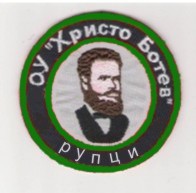 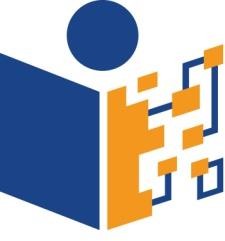               ИНОВАТИВНО ОСНОВНО УЧИЛИЩЕ „Христо Ботев“с.Рупци, общ. Червен бряг, обл. ПлевенСТРАТЕГИЯ ЗА РАЗВИТИЕна училището за периода 2021- 2024 годинаПриета : Протокол № 13/8.09.2021 г на ПСПротокол № 9/  10 .09.2021 г на Обществен съвет, утвърдена със заповед № РД-16-559 /10.09.2021г.   на директора         ВЪВЕДЕНИЕ :          Нормативна основа на настоящата стратегия са:       1.Стратегията на Европейския съюз за интелигентен, устойчив и приобщаващрастеж, „ЕВРОПА 2020”;           2. Национална стратегия за развитие на образованието, обучението и ученето в Република България /2021- 2030/            3. Стратегия за възпитателната работа в образователната институция / 2019-2030/            4.Секторна стратегия за БДП / 2021-2030/           5.Националната стратегия за развитие на педагогическите кадри;         6.Закон за предучилищното и училищно образование /ЗПУО/.          7.Наредба № 9/19.08.2016 г. за институциите в системата на предучилищното и училищното образование, 2016 г.          8.Наредба №8/11.08.2016г за информацията и документите за системата за предучилищното и училищното образование        9.Наредба № 2 от 8.09.2015 г. за осигуряване на качеството на професионалното образование и обучение,  издадена от министъра на образованието и науката, обн., ДВ, бр. 70 от 11.09.2015 г., в сила от 11.09.2015 г.         10.Наредба  за организация на дейностите в училищното образование, 2016          11.Наредба № 5 от 30 ноември 2015 г. за общообразователната подготовка, в сила от 08.12.2015 г.,издадена от министерството на образованието и науката, обн. дв. бр.95 от 8 декември 2015г.         12.Наредба за оценяване на резултатите от обучението на учениците, 2016   13. Наредба за статута и професионалното развитие на учителите,директорите и другите педагогически специалисти          14.Наредба № 6/11.08.2016 г. за усвояването на българския книжовен език          15.Наредба № 4 от 30 ноември 2015 г. за учебния план в сила от 04.12.2015 г.,издадена от министерството на образованието и науката, обн. дв. бр.94 от 4 декември 2015г;         16.Европейската референтна рамка за ключовите компетентности за учене през целия живот;         17.Национална референтна рамка         18.Стратегия за образователна интеграция на децата и учениците от етническите малцинства;         19.Национална програма за интеграция на деца със специални образователни потребности          20.Съвместен меморандум за социално включване на Република България (2005-2010);         21.Съвместен меморандум по социално включване на Република България;         22.Национална програма и план за по-пълно обхващане на учениците в задължителна училищна възраст;         23.Национална стратегия за въвеждане на ИКТ в училищата;         24.Национална програма за развитие на физическото възпитание и спорта;         25.Регионални приоритети на средното образование.         26.Общински политики в средното образование         27.Други нормативни документи , национални и международни , засягащи развитието на образованието.І. АНАЛИЗ И ОЦЕНКА НА СЪСТОЯНИЕТО НА УЧИЛИЩЕТОЦялостната дейност на ОУ „Христо Ботев” с. Рупци се организира съгласно нормативните документи, уреждащи дейностите в сферата на образованието на регионално и национално ниво.В училището се обучават 75 ученици, разпределени в 7паралелки и три групи ЦОУД.Обучават се 90% ученици от уязвими семействаи деца от ЦНСТ и две деца със специални образователни потребности.ОУ „Христо Ботев”” е училище с утвърдени традиции, с добре подготвени кадри, коитонепрекъснато повишават квалификацията си в съответствие с променящата се роля на учителя в УВП – да бъде не просто източник на учебна информация, а партньор в процеса на усвояване на знания и умения, които да помогнат ученика в бъдещото му личностно израстване и реализация в живота.От 2020г . училището е иновативно  и работи по иновация „  Предприемачеството –път към успешните  и щастливи хора на 21 век”Позитивни аспекти :Иновативните методи на преподаване имат като резултат изграждане на модерно училище, в което учениците подобряват своите образователните резултати, мотивацията си за учене, участието си вучилищния живот и развиват креативното си мислене, различни компетентности и емоционална интелигентност .Чрез иновативни методи на преподаване, адаптирани към особеностите на учениците, се развива потенциала на всяко дете, изгражда се увереност и желание за участие в образователния процес, обогатяват се междукултурните, социалните и граждански компетентности, общуването на роден и чужд език.Педагогическите специалисти анализират, експериментират и популяризират иновативните си практики и продукти. Изгражда се банка, съдържаща добри практики и методи на преподаване,която може да бъде използвана от всеки учител в училище.Ефективно работещ квалифициран персонал с педагогически опит.Пълноценно използване на възможностите на модерните технологии в учебния час, екипна работа учител- ученик.Привлекателна учебна среда:  7 класни стаи, 4 специализирани кабинета, библиотека, музей, физкултурен салон и игротека, стая за занимания по интереси. Включване на родителите в реализацията на училищни и извънучилищни прояви.Целодневна организация на учебния процес с разнообразни спортни дейности и дейности по интереси .Осъществява се оптимална обща и допълнителна подкрепа на учениците: занимания по интереси, допълнителна работа с ученици с обучителни затруднения. Осигурени саспециалисти – ресурсен учител.Засилени мерки за контрол на отсъствията и успеха на учениците, реинтеграция на отпаднали ученици.Развиване на вътрешно – училищната квалификационна дейност съобразно специфичните проблеми в училището.Популяризиране на дейността на училището сред обществеността.Училищен микроклимат, основан на доверие и емпатия.Проблеми, трудности, опасности :Нередовни посещения на учебните занятия от децата роми и отсъствие на мотивация към учебен труд.Девиантно поведение на учениците в риск.Ученическо самоуправление- не фунциониращо в необходимата степенНедостатъчен контакт със семействата на проблемните ученици поради слаба заинтересованост и нежелание да се ангажират с възпитанието на децата си, както и поради честите пътувания вчужбина.Намаляване на броя на учениците в резултат на емиграционни процеси.Непредвидени обстоятелства, свързани с епидемиологичната обстановка в страната.Възможности за решаване на проблемите :Да се работи за запазване и разширяване на позитивните страни в дейността на училището.Да се създават благоприятни условия за постигане на целта за повишаване качеството на образованието чрез иновации.Да продължи квалификационната дейност за създаване на оптимални условия за повишаване качеството на образованието чрез изграждане и развитие на компетентностите на учителите.МИСИЯ НА УЧИЛИЩЕТО :       Превръщането на ОУ” Христо Ботев” с. Рупци  в модел на съвременно иновативно училище , с високо качество на образованието. Формиране на личности, притежаващи компетентности, необходими за успешна личностна и професионална реализация и активен граждански живот в съвременните общности , разбиране и прилагане на принципите, правилата, отговорностите и правата, които произтичат от членството в Европейския съюз.ВИЗИЯ НА УЧИЛИЩЕТО:Модерно конкурентоспособно училище даващо общо образование и развитие на дигитални, социални и граждански компетентности чрез актуални стратегии и интерактивни методи и средства на преподаване, подготвящо активни социално-отговорни личности.Хуманно и толерантно училище, ориентирано към интереса и към мотивацията на ученика, към възрастовите и социалните промени в живота му, както и към способността му да прилага усвоените компетентности на практика, осигуряващо равен достъп до качествено образование и приобщаване на всяко дете и на всеки ученик и недопускащо дискриминация при провеждане на училищното образование.СТРАТЕГИЧЕСКА ЦЕЛ НА УЧИЛИЩЕТО:Учениците, обучаващи се в ОУ”Христо Ботев”, да бъдат хармонични и образовани личности,конкурентоспособни, с изградено гражданско съзнание и поведение, с творческо мислене и индивидуален познавателен опит.Съпътстващи цели:Издигане и утвърждаване авторитета на училището и чувството за принадлежност към него от всеки възпитаник чрез съхраняване на традициите в дейността му.Поставяне на ученика в центъра на цялостната педагогическа дейност в училищната общност;Поставяне на ученика в отговорна активна позиция при овладяване на знанията, формиране на различни компетентности по учебните предмети и развитие на умения за учене през целия живот;Практическа приложимост на изучаваното учебно съдържание и използване на методите за обучение чрез активни дейности;Разширяване на взаимодействие с родителите и обществеността.Повишаване квалификацията на учителите и създаване на условия за кариерно развитие.Личностна подкрепа за децата със специални образователни потребности.Изграждане на умения за екипна работа в електронна среда чрез проектни задачи.Принципи:Прозрачност и гласност в управлението.Иновативност и творчество чрез съчетаване на утвърдените традиции с отвореност към нови идеи.Етичност, колегиалност, екипен принцип в работата на учителите.Компетентност и професионализъм като най-сигурен начин за отстояване авторитета на учителската професия.Партньорство с родителите,  обществеността, образователни и други институции за подпомагане на училищната дейност и подобряване на материалната базаСТРАТЕГИИ НА УЧИЛИЩНАТА ПОЛИТИКА:Обучение, ориентирано към формиране и развитие на ключовите компетентности и на умения за живот и работа през ХХІ век .2.Ефективно включване, трайно приобщаване  и образователна интеграция3.Образователни иновации , дигитални трансформации и устойчиво развитиеVI . ОТЧИТАНЕТО НА ИЗПЪЛНЕНИЕТО НА СТРАТЕГИЯТА СЕ ОСЪЩЕСТВЯВА ЧРЕЗ:Годишен отчет за изпълнение на Плана по Стратегията пред педагогическия съвет и обществения съвет;Окончателен отчет за изпълнението на Стратегията – до два месеца след края на изпълнението, пред педагогическия съвет и обществения съвет.ПЛАН ЗА ДЕЙСТВИЕПО ИЗПЪЛНЕНИЕ НА УЧИЛИЩНАТА СТРАТЕГИЯ (2021 -2024г.)ПЛАН ЗА ДЕЙСТВИЕПО ИЗПЪЛНЕНИЕ НА УЧИЛИЩНАТА СТРАТЕГИЯ (2021 -2024г.)ПЛАН ЗА ДЕЙСТВИЕПО ИЗПЪЛНЕНИЕ НА УЧИЛИЩНАТА СТРАТЕГИЯ (2021 -2024г.)ПЛАН ЗА ДЕЙСТВИЕПО ИЗПЪЛНЕНИЕ НА УЧИЛИЩНАТА СТРАТЕГИЯ (2021 -2024г.)ПЛАН ЗА ДЕЙСТВИЕПО ИЗПЪЛНЕНИЕ НА УЧИЛИЩНАТА СТРАТЕГИЯ (2021 -2024г.)Насоченост на мерките и дейностите къмДЕЙНОСТОчаквани резултатиИндикатори за успехУ Ч Е Н И Ц И ТЕИзползване на индивидуален подход в урочната и извънурочната работа спрямо отделните ученици с цел осигуряване на всяко дете достъп до знания и обучение, адекватни на способностите му.Продължаване на работата по иновацията„Предприемачеството –път към успешните  и щастливи хора на 21 век “Развиване на способностите за самостоятелното получаване на знания и тяхното правилно използване чрезприлагане на компетентностния и STEM подходи.Оптимизиране и иновиране на обучението в училище.Повишаванеобразователните резултати на ученицитеУ Ч И Т Е Л И Т ЕМотивиране на учителите за ефективен педагогически труд.Участие в квалификационни форми-за повишаване квалификацията научителите в областта на новите технологии.- прилагане на компетентностния и STEM подход3. Популяризиране на постиженията на ученици и учители чрез отразяването им в публичнотопространствоОптимизиране и иновиране на обучението.Издигане и утвърждаване авторитета на училищетоУспешно представяна на външно оценяване.Брой ученици, класирани на олимпиади.Брой ученици, желаещи да учат в училищетоР О Д И Т Е ЛИПоддържане на системата заинформиране на родителите за учебните резултати и поведение на децата им вучилище.Съвместна дейност на родители иучилището при търсене и привличане на допълнителни ресурси.Предизвикване насъпричастност към мисията, целите и задачите научилището и включване в реализирането им.50% от родителите се включватефективно в училищните дейности.70% от родителите участват с мнения и предложения.Управлението на училищетоИнституциите извън него1.Продължаващо модернизиране на материалната база.1. Създаване на система за координация и сътрудничество между институциите с отговорности за децата и учениците- Община, РУО, МOН.2. Осигуряване надопълнително финансиране.Засилен интерес към училището от страна на институциите.Системно поддържан и изтъкван авторитет.Позитивно отношението към образователнатаинституция.Насоченост на мерките и дейностите къмДЕЙНОСТОчаквани резултатиИндикатори за успехУЧЕНИЦИЕфективна работа с ученици,мотивирани към високи образователни резултатиЕфективна образователна подкрепа за ученици с обучителни затруднения.Подпомагане на учениците от уязвимите групи.Ученическо само- управление.Провеждане на екскурзии.Иновативни методи на работа с учениците със СОПЕфективно използване на библиотеката,компютърния кабинет и спортната база .Учениците се чувстват спокойни и сигурни вучилище, удовлетворени от възможностите за реализация.Осигурени са възможности за изяви, включване в училищните дейности и научениците с по-ниски резултати в учебния процес, както и на тези в неравностойно положение.Ограничаване опасността от отпадане на ученициАнгажиране на проблемните ученици в училищния живот.Гарантиране на равен достъп до качествено образование на учениците от етническите малцинства.Брой ученици, класирани на олимпиади и състезанияУвеличаване броя на учениците с отлични образователни резултатиНамаляване броя научениците, нередовно посещаващиучебни занятия.90% подобряватправоговорната си култура по български език ;90% подобряват писмената си култура побългарски езикУЧИТЕЛИТЕОсъществяване на ежедневен контакт между учителите,учителите в ЦДО и класните ръководителиСвоевременно информиране народителите за допуснати от децата им отсъствия чрез индивидуални родителски срещи.Информиране на отдел„Закрила на детето”.Вътрешноквали-фикационни форми за работа, адекватни на проблемите.Ефективна екипна работа запревенция на отпадане на учениците от училище.Превенция на изоставане при овладяване на знания по учебните предмети.Удовлетвореност и професионално самочувствие от постигнатитерезултати.Липса на отпаднали ученици.Брой реинтегрирани ученици.Р О Д И Т Е ЛИПровеждане наиндивидуални родителски срещи.Провеждане на семинари с родителите водени от лектори,представители наинституции -ДПС, Отдел„Закрила на детето”Повишено доверие в училището като институция .Постигане на партньорски отношения с родителите.Ограничаване на отсъствията на децата от училище.Управление научилищетоИнституции извън него.Управление научилищетоИнституции извън него.Създаване на система за координация и сътрудничество между институциите с отговорности за децата иучениците - провеждане на работни срещи, съвместни мероприятия.Информиране на Отдел„Закрила на детето” за децадопуснали безпричинни отсъствия.Използване на потенциала на РПУ/ДПС/ и Общинска комисия за БППМН засъвместни дейности.Координирани действия на училищно ниво и ниво институции, ангажирани с децата и учениците.Ефективност на съвместнитедейности - задържане на учениците в училище.4.Осигуряване на финансира- не с цел подпомагане застра- шените от отпадане ученици по социални причиниНасочeност на мерките и дейностите къмДЕЙНОСТОчаквани резултатиИндикатори за успехУ Ч Е Н ИРабота в онлайн платформиSTEM обучение - фокусиране върху практическотоприложение на изучаваната теория.Да се разгърне въображението и уменията на учениците чрезизграждане на STEM учебнаУчениците развиват ключови умения като:Творческо мислене;Критичен анализ;Работа в екип;Инициатива;Общуване;Математическа грамотност.Повишаване образователните резултати на учениците.Повишаване на дигиталните компетентности.Ц И Т Есреда.4.Екипна работа в проектно базирано обучение.УЧИТЕЛИ1. Ефективно използване на възможностите за:достъп до националния образователен портал,електронни помагала синтерактивно съдържание по всички учебни предметидостъп до всички съществуващи електронниресурси – електронни учебници, мултимедийни уроци, образователни портали, образователни приложения иигри, виртуални панорами наизвестни обекти от българската история и култура;2.Приложение на ИКТ катоефективна подкрепяща среда при самоподготовката на ученицитепо учебни предмети в часовете за самоподготовка впрогимназиален етапУдовлетвореност ипрофесионално самочувствие от постигнатите резултати.Работа пофинансирани проекти.Брой учители, участващи в конференции и форуми.Брой учители, участвали в квалификационни форми.3.Развиване на умения за създаване на образователни ресурси.Р О Д И Т Е Л ИИзползване на електронен дневникВключване на родителите като партньори в електронното обучениеПовишаване на заинтересоваността към образование и възпитание на техните деца.Повишаване на доверието в училището като институция.Брой родителиУправлението на училищетоИнституциите извън него.Организиране на обучения за учителитеФинансово обезпечаванеИзграждане на SТЕМ среда в училищеУспешно реализирани проекти.СтратегическицелиДейностиОтговорникСрок заизпълнениеФинансиранеФинансиранеСтратегическицелиДейностиОтговорникСрок заизпълнениеРазмерИзточници1. Обучение, ориентирано към формиране и развитие на ключовите компетентности и на умения за живот и работа през ХХІ векИзползване на компетентностния подход в урочната и извънурочната работа спрямо отделните ученици.учителите2021-2024г.Не е необходимо1. Обучение, ориентирано към формиране и развитие на ключовите компетентности и на умения за живот и работа през ХХІ векМултиплициране на иновациите в обучениетоучителитевсяка учебна година3100НП „ Иновации в действие1. Обучение, ориентирано към формиране и развитие на ключовите компетентности и на умения за живот и работа през ХХІ векРазвиване на компетентностите за самостоятелно учене, за работа по проекти, за екипна работа.учители,учители в ГЦОУДвсяка учебна годинаНе е необходимо1. Обучение, ориентирано към формиране и развитие на ключовите компетентности и на умения за живот и работа през ХХІ векУчастие в квалификационни формиизползването на информационни и комуникационни технологии за образователни цели по конкретни учебни предметиинтердисциплинарни	предметни	области	като	гражданскообразование,	екологично	образование,	образование	в мултиетническа средадиректорвсяка учебна годинаНе е необходимоИнформиране на родителите за учебните резултати и поведение на децатаим в училище.ръководителигодинаНе е необходимоMодернизиране на материалната база.директорвсяка учебнагодина2000От бюджета2. .Ефективно включване , трайно приобщаване и образователна интеграцияМотивиране на учениците за участие в олимпиади, състезания и конкурси.учителитепрезучебната годинаНе е необходимо2. .Ефективно включване , трайно приобщаване и образователна интеграцияУченическо самоуправление.учителвсяка учебнагодинаНе е необходимо2. .Ефективно включване , трайно приобщаване и образователна интеграцияПровеждане на образователни екскурзии.учителитевсяка учебнагодинаНП „ Културните институции като образователна среда 2. .Ефективно включване , трайно приобщаване и образователна интеграцияВключване на учениците, склонни към безпричинни отсъствия, в извън- класни дейности според способностите и интересите им.Класни ръководителивсяка учебна годинаНе е необходимо2. .Ефективно включване , трайно приобщаване и образователна интеграцияПровеждане на допълнителна работа с ученици, показали ниски образователни резултати.учителитевсяка учебнагодинаНе е необходимоСтратегическицелиДейностиОтговорниинституцииСрок заизпълнениеФинансиранеФинансиранеСтратегическицелиДейностиОтговорниинституцииСрок заизпълнениеРазмерИзточници2.Ефективно включване , трайно приобщаване и образователна интеграция Обучение по български език чрез изучаване на предмета в ИУЧ и групи „ Подкрепа за успех”.учители2021-2024г.Бюджета на училището и проекта2.Ефективно включване , трайно приобщаване и образователна интеграцияПодкрепа изявите на учениците с изявени дарби и с отлични образователни резултатиучители,директор2021-2024г.Не е необходимо2.Ефективно включване , трайно приобщаване и образователна интеграцияАкцент на патриотичното възпитаниеучители в ГЦОУДвсяка учебнагодинаНе е необходимо2.Ефективно включване , трайно приобщаване и образователна интеграцияИнтеграция на учениците от уязвимите групикласните ръководителицелогодишноНе е необходимо2.Ефективно включване , трайно приобщаване и образователна интеграцияРесурсно подпомагане на децата със СОП. Ресурсните учители, логопед2021/2024г.200От бюджета2.Ефективно включване , трайно приобщаване и образователна интеграцияРазширяване и разнообразяване на формите за организиране на свободното време на учениците - училищни турнири, тържества и състезания.учителите вгрупите за ГЦОУДпериодичноНе е необходимоСтратегическицелиДейностиОтговорниинституцииСрок заизпълнениеФинансиранеФинансиранеСтратегическицелиДейностиОтговорниинституцииСрок заизпълнениеРазмерИзточнициОбмяна на опит и добри педагогически практики относноинтеграцията на учениците от етническите малцинства.директорпериодичноНе е необходимо2.Ефективно включване , трайно приобщаване и образователна интеграцияУчастие в разработване на проекти за образователна интеграцияна	учениците	от	етническите	малцинства	с	цел	външно финансиране.директор2.Ефективно включване , трайно приобщаване и образователна интеграцияРазясняване	на	родителите	роми	необходимостта	отобразование.класниръководителивсяка учебнагодинаНе е необходимо2.Ефективно включване , трайно приобщаване и образователна интеграцияУчастие на родителите в публични четения, училищни конкурси и тържества.учителивсяка учебна годинаНП „ Участвай и променяй-родителят активен партьор в училищния живот2.Ефективно включване , трайно приобщаване и образователна интеграцияСъздаване	на	система	за	координация	и сътрудничество	междуинституциите с отговорности за децата и учениците	- провеждане на работни срещи, съвместни мероприятия.директорвсяка учебна годинаНе е необходимоОсигуряване на финансиране с цел подпомагане застрашените от отпадане ученици по социални причини.директорвсяка учебнагодина200ДаренияСъздаване	на	система	за	координация	и сътрудничество между институциите с отговорности за децата и учениците- провеждане на работни срещи, съвместни мероприятия.директорвсяка учебна годинаНе е необходимоСтратегическицелиДейностиОтговорниинституцииСрок заизпълнениеФинансиранеФинансиранеСтратегическицелиДейностиОтговорниинституцииСрок заизпълнениеРазмерИзточници3. Ефективно прилагане наинформационни и комуникационни технологии в образованиетоИзползване на STEM подход в обучениетоучителитевсяка учебнагодинаНе е необходимо3. Ефективно прилагане наинформационни и комуникационни технологии в образованиетоРазвиване на дигитални компетентностиучителитевсяка учебнагодинаНе е необходимо3. Ефективно прилагане наинформационни и комуникационни технологии в образованиетоКвалификация на педагогическите специалистидиректорпериодично2000От квалификация3. Ефективно прилагане наинформационни и комуникационни технологии в образованиетоОбмяна на опит и добри педагогически практики.директорпериодично3000НП „ Иновации в действие3. Ефективно прилагане наинформационни и комуникационни технологии в образованиетоИзползване на електронни учебни материали.учителивсяка годинаНе е необходимо3. Ефективно прилагане наинформационни и комуникационни технологии в образованиетоИзграждане на STEM учебна средадиректорДо 2024 г.15000По проекти3. Ефективно прилагане наинформационни и комуникационни технологии в образованиетоФинансиране на достъп до онлайн платформидиректорвсяка година200От бюджета